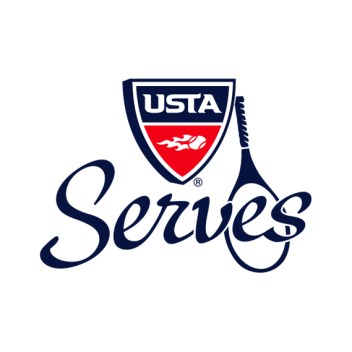 70 West Red Oak LaneWhite Plains, NY 10604914-696-7223Date:Donor's Name:Address:City, State, Zip:Phone:Email:CC type:CC#:Exp:Amount:Reason:In honor of:   In memory of:  Personal Message:Recipient Name:Recipient Address: